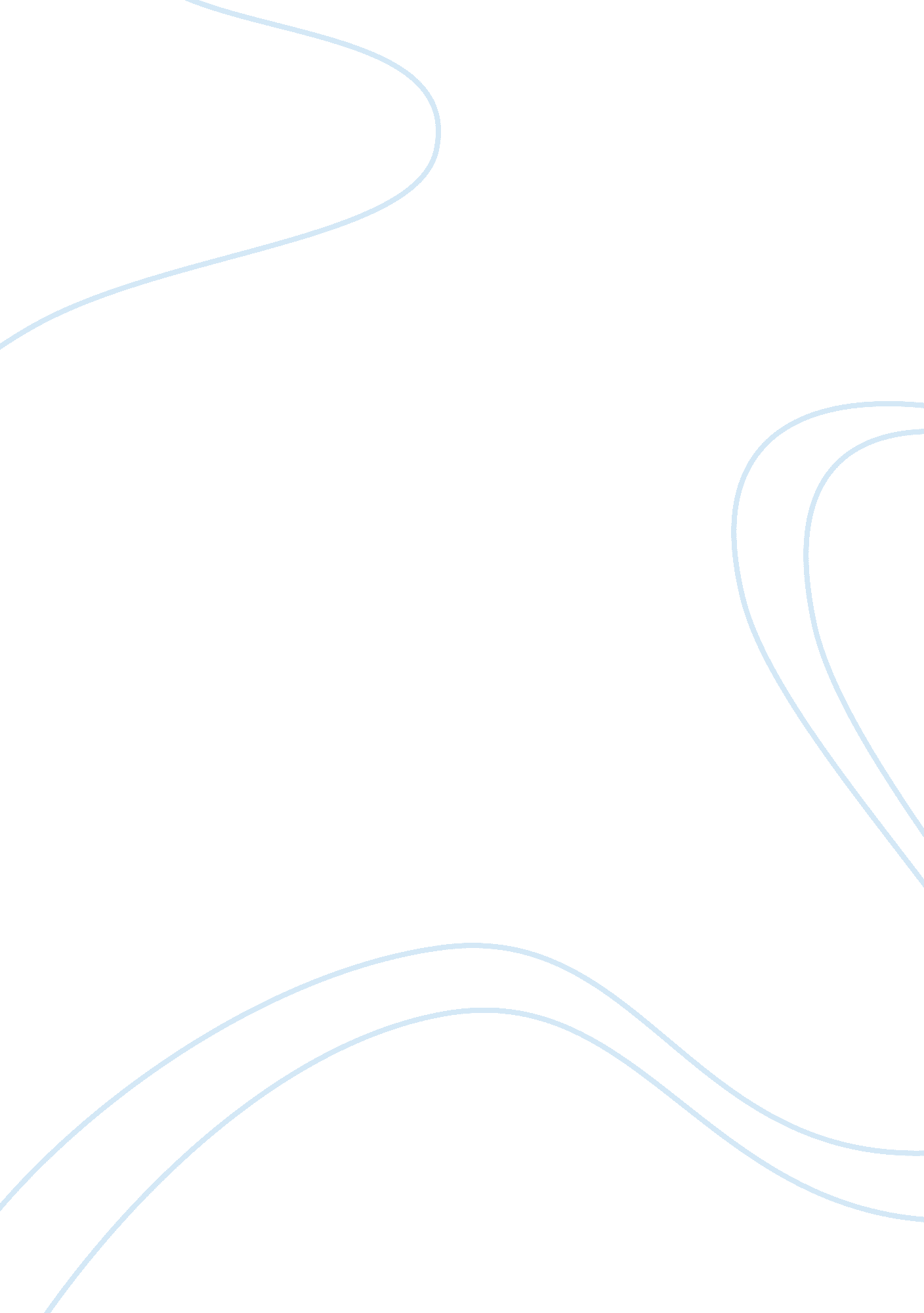 ConsensusHealth & Medicine, Diabetes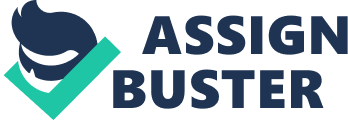 CONSENSUS Practical steps to improving the management of type 1 diabetes: recommendations from the Global Partnership for Effective Diabetes Management P. Aschner, 1 E. Horton, 2 L. A. Leiter, 3 N. Munro, 4 J. S. Skyler, 5 on behalf of the Global Partnership for Effective Diabetes Management* Linked Comment: Del Prato et al. Int J Clin Pract 2010; 64: 295—304. SUMMARY The Diabetes Control and Complications Trial (DCCT) led to considerable improvements in the management of type 1 diabetes, with the wider adoption of intensive insulin therapy to reduce the risk of complications. However, a large gap between evidence and practice remains, as recently shown by the Pittsburgh Epidemiology of Diabetes Complications (EDC) study, in which 30-year rates of microvascular complications in the ‘ real world’ EDC patients were twice that of DCCT patients who received intensive insulin therapy. This gap may be attributed to the many challenges that patients and practitioners face in the day-to-day management of the disease. These barriers include reaching glycaemic goals, overcoming the reality and fear of hypoglycaemia, and appropriate insulin therapy and dose adjustment. As practitioners, the question remains: how do we help patients with type 1 diabetes manage glycaemia while overcoming barriers? In this article, the Global Partnership for Effective Diabetes Management provides practical recommendations to help improve the care of patients with type 1 diabetes. 1 What’s known - Considerable gaps in the care of adult patients with type 1 diabetes remains, with a high proportion of patients developing diabetes-related complications. - The majority of patients do not achieve glycaemic goals because of barriers related to insulin dose adjustment, self-monitoring of blood glucose and fear of hypoglycaemia. - Living with diabetes is not easy, and achievement of glycaemic goals requires the patient to undertake self-care behaviours with relentless vigilance. - Structured education supported by a multidisciplinary team approach can play an integral role in helping overcome these barriers. What’s new - This article provides guidance on where gaps in care remain and how to address them based on recent evidence. Introduction: current challenges in type 1 diabetes Diabetes affects 246 million people worldwide and, of these, approximately 22 million adults and 0. 4 million children have type 1 diabetes (1). The impact of diabetes-related complications on patients and healthcare systems is signiï¬�cant, with reported cumulative incidences of proliferative retinopathy, nephropathy and cardiovascular disease (CVD) of 47%, 17% and 14%, respectively, after 30 years of diabetes (2). Type 1 diabetes is an autoimmune disease, in which environmental factors are thought to trigger the autoimmune destruction of pancreatic b-cells in genetically susceptible individuals. Although great progress has been made to date in identifying genetic markers (3, 4), widespread genetic screening for susceptibility to the disease is not yet possible. In young adults, there is evidence that the onset of type 1 diabetes may be progressive and characterised by a slower decline in b-cell function compared with children and adolescents (5). Importantly, data from the Diabetes Control and Complications Trial (DCCT) suggest that residual b-cell function is associated with improved outcomes, such as better glycaemic control and lower risk for hypoglycaemia and chronic complications (6). Evidence also shows that optimisation of glycaemic control at an early stage signiï¬�cantly reduces the risk of microvascular and macrovascular complications, as clearly demonstrated in the DCCT and its long-term follow-up study, the Epidemiology of Diabetes Interventions and Complications (EDIC) trial (7—9). Despite the clear beneï¬�ts of intensive glycaemic control, there is still a large gap between evidence and practise, with the majority of patients not reaching targets. In the recent DCCT-EDIC â�„ EDC analysis, 81—87% of patients had an HbA1c > 7. 0% (2), which is consistent with the UK ï¬�ndings of up to 74% of patients with HbA1c > 7. 5% (10). There are a number of barriers to glycaemic control in type 1 diabetes, ª 2010 Blackwell Publishing Ltd Int J Clin Pract, February 2010, 64, 3, 305—315 doi: 10. 1111/j. 1742-1241. 2009. 02296. x Javeriana University School of Medicine, Bogota, Colombia Joslin Diabetes Center, Boston, MA, USA 3 St Michael’s Hospital and University of Toronto, Toronto, ON, Canada 4 Beta Cell Diabetes Centre, Chelsea and Westminster Hospital, London, UK 5 University of Miami and Diabetes Research Institute, Miami, FL, USA 2 Correspondence to: Professor Jay S. Skyler, MD, MACP, Diabetes Research Institute, University of Miami, Miller School of Medicine, 1450 NW 10th Avenue, Suite 3054 [P. O. Box 016960 (D-110)], Miami, FL 33101-6960, USA Tel.: + 305 243 6146 Fax: + 305 243 4484 Email: jskyler@miami. edu *Global Partnership for Effective Diabetes Management Members: George Alberti, University of Newcastle-uponTyne, Newcastle-upon-Tyne, UK; Pablo Aschner, Javeriana University School of Medicine, Bogota, Colombia; Cliff Bailey, Aston University, Birmingham, UK; Lawrence Blonde, Ochsner Medical Center, New Orleans, LA, USA; Stefano Del Prato, University of Pisa, Pisa, Italy (Chair); Anne-Marie Felton, Federation of European Nurses in Diabetes, London, UK; Ramon Gomis, Hospital Clinic, Barcelona, Spain; Edward Horton, Joslin Diabetes Center, Boston, MA, USA; James LaSalle, Medical Arts Research Collaborative, Excelsior Springs, MO, USA; Hong-Kyu Lee, Seoul National University, College of Medicine, Seoul, Korea; Lawrence A. Leiter, St Michael’s Hospital and University of 305 306 Improving management of type 1 diabetes Toronto, Toronto, ON, Canada; Stephan Matthaei, DiabetesCenter Quakenbruck, ¨ Quakenbruck, Germany; Marg ¨ McGill, Diabetes Centre, Royal Prince Alfred Hospital, Sydney, Australia; Neil Munro, Beta Cell Diabetes Centre, Chelsea and Westminster Hospital, London, UK; Richard Nesto, Lahey Clinic, Burlington, MA, USA; Paul Zimmet, Baker IDI Heart and Diabetes Institute, Caulï¬�eld, Australia; Bernard Zinman, Samuel Luneï¬�eld Research Institute, Mount Sinai Hospital, University of Toronto, Toronto, ON, Canada. including the occurrence and fear of hypoglycaemia and the complexity and demands of day-to-day management, in particular the need for frequent self-monitoring of blood glucose (SMBG) and regular adjustments in insulin dosing. These challenges have an enormous impact on patient quality of life and healthcare costs are also considerable (11). In the future, we hope to be able to prevent this condition with advances in transplantation techniques or new agents. However, for practitioners involved in diabetes care at this time, the question remains: how do we help patients with type 1 diabetes to better manage glycaemia to reduce complications and improve quality of life? To facilitate this, we must be able to translate what we have learned in the clinical trial setting to the clinic and it is this approach that underlies the recommendations in this article. The Global Partnership for Effective Diabetes Management is a multidisciplinary group of health practitioners from leading health institutions and research organisations around the world. Since 2004, the main remit of our group has been to facilitate improvements in diabetes care through educational initiatives. While our previous publications have focused on type 2 diabetes (12, 13), we recognise the considerable overlap, as well as important differences, between optimal patient management practices in type 1 and type 2 diabetes. We have therefore broadened our scope to provide practical guidance on the day-today management of patients with type 1 diabetes, with key recommendations summarised in Table 1. Because of the wide range of issues faced by patients with type 1 diabetes, this article will focus speciï¬�cally on adult care. While the implementation of some recommendations may not be possible in all regions, we hope this article serves as a benchmark for the management of all patients with type 1 diabetes. The Global Partnership for Effective Diabetes Management is supported by GlaxoSmithKline plc. Disclosures Pablo Aschner: PA has received honoraries from GSK for his participation in board meetings and other related scientiï¬�c activities. He has also has participated in advisory panels and provided ad hoc consultancy to Sanoï¬�-Aventis, Merck Sharp & Dohme, Novartis and Astra-Zeneca. Edward Horton: EH has received fees for consulting and advisory boards from Abbott, AstraZeneca, Bristol-Myers Squibb, Daiichi-Sankyo, Medtronic, Merck, Metabasis, Novartis, Roche, Sanoï¬�-Aventis, Takeda and Tethys; is on the speakers bureau for Merck and has received research support from Amylin and Eli Lilly. Lawrence A Leiter: LAL has received research funding from, has provided CME on behalf of, and â�„ or has acted as an consultant to AstraZeneca, Boehringer Ingelheim, Eli Lilly, GlaxoSmithKline, Merck, Merck Schering Plough, Novartis, Novo Nordisk, Pï¬�zer, Sanoï¬�-Aventis, Servier, and Solvay. Neil Munro: NM has received fees for serving as a speaker, a consultant or an advisory board member for Eli Lilly, Novo Nordisk, GlaxoSmithKline, Takeda, Bristol-Myers Squibb, AstraZeneca, MSD, LifeScan, Medtronic, Novartis, Pï¬�zer, Servier, Sankio and Roche. Jay S Skyler: JSS has received research funding from Bayhill Therapeutics, Halozyme Inc., and Osiris Therapeutics Inc.; is on the Board of Directors of Amylin Pharmaceuticals, DexCom Corporation and Moerae Matrix Inc.; has Managing hyperglycaemia in type 1 diabetes Early optimisation of glycaemic control Optimisation of glycaemic control at an early stage of the disease is the most fundamental aspect of care in type 1 diabetes for preventing microvascular and macrovascular complications, as shown in the pivotal DCCT â�„ EDIC study. In the DCCT, patients with type 1 diabetes randomised to intensive therapy (â€¡ 3 insulin injections per day or pump therapy) had tighter glycaemic control than those who received conventional treatment (1—2 insulin injections per day) (mean HbA1c: 7. 1% vs. 9. 1%, respectively) (7). Intensive treatment signiï¬�cantly reduced the incidence of retinopathy by 76%, the progression of retinopathy by 54%, the development of proliferative or severe non-proliferative retinopathy by 47%, the occurrence of microalbuminuria by 39%, of nephropathy by 54% and of clinical neuropathy by 60% (7). The difference in HbA1c between the groups accounts for > 90% of the beneï¬�t associated with intensive therapy (14). Later, with extended follow up, DCCT â�„ EDIC showed that non-fatal myocardial infarction, stroke or death from CVD was reduced by 57% and occurrence of any CVD event was reduced by 42% (Figure 1) (8). The need to optimise glycaemic control as early as possible is also supported by the ‘ metabolic memory’ or ‘ legacy effect’ observed in DCCT â�„ EDIC, where the beneï¬�t of intensive glycaemic control on the risk of complications was found to endure even after HbA1c levels subsequently increased. For example, the reduced risk of retinopathy associated with intensive insulin therapy persisted for up to 10 years in the observational follow-up EDIC study, despite the convergence of HbA1c levels in the intensive and conventional groups (HbA1c 8. 0%; Figure 2) (9). Despite the known beneï¬�ts of glycaemic control, many patients do not reach glycaemic targets (Table 2), with hypoglycaemia or even fear of hypoglycaemia being one of the major barriers. Other barriers include the complexity of some regimens, causing some patients to regularly omit insulin. Additional obstacles include poor adherence to treatment, lack of social support and lack of access to a specialist care centre, as well as psychological barriers (15), which are discussed later in this article. Individuals with poor glycaemic control are at an increased risk of complications and should therefore be aiming for as good glycaemic control as possible. Recommendation: Aim for as good glycaemic control as possible while minimising the risk of hypoglycaemia. DCCT/EDIC showed not only the importance of early glycaemic control for the prevention of complications, but that it can slow the progression of complications. For example, in patients with retinopathy at baseline in the DCCT, intensive insulin therapy slowed progression by 54% (7). The beneï¬�ts of early optimisation of glycaemic control were most recently demonstrated in the combined analysis of data from DCCT â�„ EDIC and the ‘ real world’ observational EDC study (2). After 30 years of diabetes, the cumulative incidences of proliferative retinopathy, nephropathy and CVD were substantially lower in the DCCT intensive therapy group (21%, 9% and 9% respectively) compared with the DCCT conventional group (50%, 25% and 14%) or the EDC cohort (47%, 17% and 14%) (Figure 3) (2). (HbA1c ª 2010 Blackwell Publishing Ltd Int J Clin Pract, February 2010, 64, 3, 305—315 Improving management of type 1 diabetes Table 1 Practical recommendations for the management of adults with type 1 diabetes Aim for as good glycaemic control as possible while minimising the risk of hypoglycaemia. Ensure regular and appropriate monitoring for complications. Initiate an intensive basal-bolus insulin regimen as early as possible. Provide all patients with a structured educational programme at initiation of insulin and thereafter. Ensure that self-monitoring is universally adopted as an integral part of insulin therapy. Provide education about prevention, recognition and treatment of hypoglycaemia at initiation of insulin therapy and thereafter. Manage all cardiovascular risk factors. Explore psychological issues associated with type 1 diabetes and treat â�„ refer as appropriate. Adopt a multidisciplinary team approach with shared goals and recommendations. Figure 1 DCCT â�„ EDIC: Cumulative incidence of any CVD event with intensive vs. conventional insulin treatment in patients with type 1 diabetes (n = 1397) (8). MI, myocardial infarction. *Intensive vs. conventional treatment. Copyright ª 2005 Massachusetts Medical Society. All rights reserved. A B Figure 2 EDIC study: (A) Cumulative incidence of retinopathy (n = 1349) and (B) HbA1c values (n = 1211) over 10 years after the DCCT trial in which patients with type 1 diabetes were treated with intensive vs. conventional insulin therapy (9). (A) Error bars are 95% conï¬�dence intervals. (B) Box presents quartiles of distribution; vertical lines show the 95th and 5th percentiles; horizontal line is median; + indicates mean. Copyright ª 2008 American Medical Association. All rights reserved. ª 2010 Blackwell Publishing Ltd Int J Clin Pract, February 2010, 64, 3, 305—315 307 received fees for serving as a consultant or an advisory board member from BD Technologies, Ideal Life, Johnson & Johnson, MannKind Corporation, Medingo Ltd., Merck, NovoNordisk, Patton Medical Devices, Salutria, sanoï¬�-aventis, Tandem Diabetes Care, Tethys Bioscience, Teva, and Valeritas LLC. Re-use of this article is permitted in accordance with the Terms and Conditions set out at http://www3. interscience. wiley. com/authorresources/ onlineopen. html 308 Improving management of type 1 diabetes Table 2 Glycaemic targets for individuals with type 1 diabetes ADA (16) HbA1c Fasting preprandial glucose, mg â�„ dl (mmol â�„ l) Postprandial glucose, mg â�„ dl (mmol â�„ l) CDA (17) IDF (51) NICE (UK) (18) < 7. 0% 70—130 (3. 9—7. 2) < 180* (< 10. 0) £ 7. 0% 72—126 (4. 0—7. 0) 90—180  (5. 0—10. 0) 6. 2—7. 5% 91—120 (5. 1—6. 5) 136—160Ã  (7. 6—9. 0) £ 6. 5—7. 5% 72—144 (4. 0—8. 0) < 180Ã  (< 10. 0) ADA, American Diabetes Association; CDA, Canadian Diabetes Association; IDF, International Diabetes Federation; NICE, National Institute for Health and Clinical Excellence. The CDA guidelines note that HbA1c goals and strategies must be tailored to the individual with diabetes, with consideration given to individual risk factors. ADA and CDA glycaemic targets are for type 1 and type 2 diabetes. *Peak postprandial capillary plasma glucose. 90—144 mg â�„ dl (5. 0—8. 0 mmol â�„ l) if HbA1c target not being met. Ã Capillary postprandial glucose 1—2 h after meal. values in the EDC cohort were 9. 0—9. 3% until year 8 and fell by 0. 5% thereafter.) In light of these data, it is clearly important to identify complications and associated risk factors as early as possible so that they may be managed appropriately and effectively. It may be necessary to reorganise clinical systems to ensure that regular surveillance for complications becomes a routine part of care. Many guidelines recommend annual screening for microvascular and macrovascular complications in adults with type 1 diabetes (16—18). Recent advice published by the American Diabetes Association is shown in Table 3 (16). If complications are present, interventions to reduce the risk of progression should be implemented as soon as possible and patients referred to specialist care as appropriate. Recommendation: Ensure regular and appropriate monitoring for complications. Insulin therapy Initiation of insulin Intensive insulin therapy using a basal-bolus approach, whether as multiple daily injections or pump therapy, is considered the best treatment for individuals with type 1 diabetes regardless of age (16, 17, 19). This is because it provides greater glycaemic control and has been shown to reduce the risk of complications compared with conventional ï¬�xeddose regimens (7, 8), most recently shown in the DCCT â�„ EDIC-EDC analysis (2). While achieving good glycaemic control is important in all age groups, it is of particular importance in children with type 1 diabetes, as they face the longest duration of the disease. Generally available insulin preparations are summarised in Table 4, along with their pharmacokinetic proï¬�les. The choice of insulin and mode of delivery should be guided by factors such as age, lifestyle, general health, motivation, ability for self-management and diet, as well as availability â�„ accessibility (17). Consideration should be given to risk of hypoglycaemia with, for example, longeracting insulin analogues (glargine and detemir) being preferable to intermediate-acting human insulin [neutral protamine Hagedorn (NPH)], as they are associated with reduced risk of hypoglycaemia (20—25), including nocturnal hypoglycaemia (24). Rapid-acting insulin analogues (lispro, aspart and glulisine) may be preferred over regular human insulin, as they have been associated with greater improvements in HbA1c with reduced risk of hypoglycaemia (26, 27). A recent meta-analysis found that glycaemic control was signiï¬�cantly better with continuous subcutaneous insulin infusion (CSII) compared with multiple daily injections in adults with type 1 diabetes who had severe hypoglycaemia, with a difference in HbA1c of 0. 62% (28). The study also reported a threefold reduction in severe hypoglycaemia with CSII compared with multiple daily injections. Patients with the highest rates of initial severe hypoglycaemia had the greatest reduction in events. Thus, CSII using a pump device may be preferable over multiple injections in some patient groups, such as those with poor glycaemic control and individuals experiencing frequent severe hypoglycaemia or requiring greater lifestyle ï¬‚ exibility (28—30). Insulin pumps also have a number of practical advantages which can mean greater lifestyle ï¬‚ exibility for the patient in terms of dietary freedom, activity and a general improvement in quality of life. However, one of the main drawbacks of pump therapy is cost, which is a barrier for many patients worldwide. There may be a misconception that intensive insulin therapy is not necessary at diagnosis and particularly in the ‘ honeymoon period’ because of the residual b-cell function â�„ insulin secretion that persists months after diagnosis in some individuals with type 1 diabetes. However, studies such as the DCCT have ª 2010 Blackwell Publishing Ltd Int J Clin Pract, February 2010, 64, 3, 305—315 Improving management of type 1 diabetes Figure 3 Cumulative incidences of (A) proliferative retinopathy or worse, (B) nephropathy and (C) CVD over time in the DCCT intensive therapy group, DCCT conventional therapy group and EDC cohort (2). Nephropathy was deï¬�ned as albumin excretion rate â€¡ 300 mg â�„ 24 h, serum creatinine â€¡ 2 mg â�„ dl, or dialysis or renal transplant. CVD was deï¬�ned as: non-fatal myocardial infarction or stroke, CVD death, subclinical myocardial infarction, angina, angioplasty or coronary artery bypass. Copyright ª 2009 American Medical Association. All rights reserved. clearly established that intensive therapy should be initiated as soon as possible to prevent diabetesrelated complications (8, 9) and preserve b-cell function (6). This approach should be the case in the great majority of individuals, regardless of the mode of insulin delivery used. Recommendation: Initiate an intensive basal-bolus insulin regimen as early as possible. Insulin dose adjustment It is important that patients adjust their insulin doses appropriately in response to factors such as carbohydrate intake, lifestyle, exercise and intercurrent illness to minimise the risk of hypo- or hyperglycaemia. As described above, insulin pumps may allow greater ï¬‚ exibility of dosing, but as all patients will not have access to pump therapy, alternative strategies are needed and education is required for all patients. Modiï¬�cation of insulin dosages based on diet and exercise can be challenging for patients and should be considered an essential part of patient education. Structured education programmes have been demonstrated to have substantial beneï¬�ts in terms of outcomes (31—35). For example, the UK-based Dose Adjustment For Normal Eating (DAFNE) programme has been shown to improve glycaemic control and quality of life while saving costs, without increasing the risk of severe hypoglycaemia (34, 35). Similarly, in the Dusseldorf Diabetes Treatment and Teaching Programme (DTTP), which involves a 5-day inpatient course for individuals with type 1 diabetes, HbA1c fell signiï¬�cantly from 8. 1% to 7. 3% over the subsequent year, as did the number of severe hypoglycaemic episodes (0. 37 vs. 0. 14 events per patientyear) (31). These types of programmes demonstrate that appropriate education can improve glycaemic control while giving the individual more ï¬‚ exibility in terms of diet rather than having to adhere to rigid calorie control and ï¬�xed insulin doses. Other important considerations include the use of carbohydrate counting, a common meal-planning method used by patients, which must of course be adapted to local diet and lifestyle. Appropriate adjustment of insulin doses surrounding exercise is also important. Despite the well-known health beneï¬�ts of exercise, 64% of patients with type 1 diabetes do not achieve recommended physical activity levels because of barriers such as fear of hypoglycaemia (36, 37). In addition, many patients may not know the effect of factors such as exercise or alcohol on glucose levels and the need for appropriate adjustment of insulin therapy, highlighting the importance of education on this subject. Another consideration is how to adjust insulin dosages during intercurrent illness. In some cases, patients may cease taking insulin altogether, particularly if they are unable to ingest food. This can lead to serious metabolic derangements including diabetic ketoacidosis (DKA). In patients hospitalised for DKA, inadequate insulin dosing was found to be the identiï¬�able cause of DKA in up to 45% of cases (38). It is also important that patients are aware that infection generally exacerbates hyperglycaemia and, thus, they should monitor their glucose levels and continue to take insulin as appropriate, even if their caloric consumption is reduced. Ideally, these types of issues ª 2010 Blackwell Publishing Ltd Int J Clin Pract, February 2010, 64, 3, 305—315 309 310 Improving management of type 1 diabetes Table 3 Screening for complications in adults with type 1 diabetes; recommendations from the American Diabetes Association (16) Care Screening Retinopathy Refer for an initial dilated and comprehensive eye examination within 5 years after diabetes onset and annually thereafter. Consider less frequent examination (every 2—3 years) following one or more normal eye examinations. More frequent examinations required if retinopathy is progressive. Chronic kidney disease Perform an annual urine albumin excretion test in patients with type 1 diabetes of â€¡ 5 years’ duration. Measure serum creatinine at least annually, regardless of degree of urine albumin excretion. Neuropathy Screen all patients for distal symmetrical polyneuropathy at diagnosis and at least annually thereafter using simple clinical tests such as pinprick sensation, vibration perception (using a 128 Hz tuning fork), 10 g monoï¬�lament pressure sensation at the distal plantar aspect of both great toes and metatarsal joints, and assessment of ankle reï¬‚ exes. Institute screening for signs and symptoms of cardiovascular autonomic neuropathy 5 years after diagnosis of type 1 diabetes. Dyslipidaemia Measure fasting lipid proï¬�le at least annually in most adult patients. Aggressively treat lipid and blood pressure abnormalities. should be addressed as part of appropriate patient self-management education and reiterated during regular reviews. Recommendation: Provide all patients with a structured educational programme at initiation of insulin and thereafter. Self-monitoring of blood glucose Self-monitoring of blood glucose is so fundamental that insulin therapy should always comprise insulin therapy plus SMBG. Patients should receive appropriate training in SMBG when insulin therapy is initiated and periodically thereafter. Self-monitoring provides patients with immediate feedback of the effects of insulin dosage and timing, diet, exercise and stress on glucose levels, providing valuable information on pre- and postprandial and nocturnal glucose levels (39). In addition, self-monitoring should be supported by the diabetes team through discussion of results with patients during each clinic visit to help improve the efï¬�cacy and safety of insulin therapy. It should also be emphasised to patients that self-monitoring is not an end in itself, but that the results should be acted on. Clear guidance should be given to patients as to how to adjust insulin dose in response to their results. This should include advice on how to avoid overcorrection when, for example, patients administer an inappropriately large dose of rapid-acting insulin in response to high blood glucose levels. Patients should monitor glucose levels at least three times per day or more (16—18) and testing should include pre- and postprandial measurements (40). Self-monitoring allows patients to adjust insulin doses based on day-to-day requirements, depending on factors such as activities and meals. Karter et al. found adults with type 1 diabetes who self-monitored three or more times per day had an HbA1c 1% lower than patients who monitored less frequently or not at all (41). More frequent monitoring should be considered in certain circumstances, such as hypo- or hyperglycaemic symptoms, hypoglycaemia unawareness, intercurrent illness, gastroparesis, pregnancy, brittle diabetes or rigorous physical activity (39). Despite the clear beneï¬�ts of regular monitoring, SMBG places complex behavioural demands on patients, and up to 64% of individuals do not regularly self-monitor (2). There are a range of barriers to self-monitoring, including patient motivation, psychological barriers, cost, socioeconomic status and education level (39, 42). It is important that patients learn to overcome these barriers and are provided with appropriate support to do so. For example, cost is a difï¬�cult barrier to overcome, but there is evidence that providing patients with free testing strips improves glycaemic control and compliance with self-monitoring (43). Recommendation: Ensure that self-monitoring is universally adopted as an integral part of insulin therapy. Recent progress has led to the development of continuous glucose monitoring (CGM) (44—48), which appears to have certain beneï¬�ts in regions where it is available. Studies in adults with poorly controlled type 1 diabetes (HbA1c â€¡ 7. 0%) have shown a signiï¬�cant reduction in HbA1c ()0. 5%) with CGM compared with SMBG over 26 weeks, without an increase in hypoglycaemia (46, 48). These effects were sustained for up to 1 year (48). Furthermore, in adults with well-controlled type 1 diabetes using CGM, HbA1c levels were maintained at baseline values (6. 4%), with less hypoglycaemia, whereas HbA1c rose (from 6. 5% to 6. 8%) in patients who used SMBG over 26 weeks (47). CGM also limits glycaemic excursions (45). However, CGM is not currently ª 2010 Blackwell Publishing Ltd Int J Clin Pract, February 2010, 64, 3, 305—315 Improving management of type 1 diabetes Table 4 Pharmacokinetics of human insulin and analogues (87) (may depend on local availability) Class of insulin Basal insulins Long-acting analogues Intermediate-acting human Prandial insulins Rapid-acting analogues Short-acting human Premixed insulins Premixed analogues Premixed human Formulation Onset (min) Peak (h) Duration (h) Insulin glargine Insulin detemir NPH, human 66 48—120 60—120 — — 6—14 Up to 24 Up to 24 16—24 Insulin lispro Insulin aspart Insulin glulisine Regular, human 15—30 10—20 10—15 30—60 0. 5—2. 5 1—3 1—1. 5 1—5 3—6. 5 3—5 3—5 6—10 BiAsp 70 â�„ 30 Insulin lispro 75 â�„ 25 Insulin lispro 50 â�„ 50 70% NPH â�„ 30% regular 10—20 15—30 15—30 30—60 1—4 1—6. 5 0. 75—13. 5 2—16 Up Up Up Up to to to to 24 24 24 18—24 BiAsp, biphasic insulin aspart; NPH, neutral protamine Hagedorn. appropriate for all patients, although this may change in the future. Moreover, a closed loop or partially closed loop system including CGM in tandem with an insulin pump may become available (49). Hypoglycaemia Hypoglycaemia is a common problem in type 1 diabetes that can affect all aspects of life including personal relationships, employment, driving, physical activity and travel (50). The degree of hypoglycaemia can vary hugely, from no symptoms to a serious lifethreatening condition. Fear of hypoglycaemia in both patient and physician can prevent individuals from achieving optimal glycaemic control and can have a major impact on quality of life. Guidelines generally deï¬�ne hypoglycaemia as plasma glucose < 4. 0 mmol â�„ l (< 72 mg â�„ dl) (16, 17, 51). However, patients may not consider low blood glucose levels as a sign of hypoglycaemia if they are asymptomatic; thus, the importance of monitoring and keeping blood glucose levels above this threshold, regardless of presence or absence of symptoms, should be emphasised. In the DCCT, severe hypoglycaemia was three times higher with intensive therapy compared with conventional therapy (Figure 4) (52, 53), although the actual frequency may be even higher outside the clinical trial setting (54). Yet, it should be appreciated that the absolute frequency of severe hypoglycaemia may be lower with the use of analogue insulin therapy. Patients who experience severe hypoglycaemia are at increased risk of subsequent episodes, with almost one-third experiencing a second episode within 4 months (53). Nocturnal hypoglycaemia is also a signiï¬�cant health burden, with almost half of severe hypoglycaemic episodes occurring at night (52). Risk factors associated with hypoglycaemia are numerous but include strict glycaemic control (HbA1c < 6. 0%), prior episode of severe hypoglycaemia, longer duration of diabetes, autonomic neuropathy and hypoglycaemia unawareness (17, 50, 53). Of note, in the DCCT, intensively treated patients with greater residual b-cell function (C-peptide 0. 21—0. 5 nmol â�„ l) had a signiï¬�cantly lower rate of hypoglycaemia compared with those with less or no residual b-cell function (0. 07 vs. 0. 16—0. 21 events per patient-year) (55). Overall, it is imperative that patients receive appropriate information about hypoglycaemia, which should take place upon diagnosis of diabetes and regularly thereafter at follow-up consultations. As mentioned above, SMBG can provide valuable infor- Figure 4 Risk of severe hypoglycaemia vs. HbA1c in the intensive (-) and conventional (s) groups during the DCCT (n = 1441) (53). Copyright ª 1997 American Diabetes Association. Reprinted with permission from The American Diabetes Association. ª 2010 Blackwell Publishing Ltd Int J Clin Pract, February 2010, 64, 3, 305—315 311 312 Improving management of type 1 diabetes mation, and health professionals and patients should be as vigilant of low glucose as high glucose levels. Patients should be reminded to avoid behaviours that can contribute to hypoglycaemia, such as taking excess insulin, delaying or missing meals, etc. In addition, not only is mis-timing insulin â�„ food intake around exercise a risk for hypoglycaemia (52) but patients are often unaware that hypoglycaemia can occur for up to 12 h after exercise; they should therefore be advised on appropriate action including additional monitoring before bed and appropriate increased food intake. Alcohol consumption can also lead to hypoglycaemia and impair recovery from a hypoglycaemic episode; the importance of not omitting food when drinking should be emphasised to patients. Additionally, patients should be advised to have a glucagon emergency kit on hand for severe hypoglycaemic episodes. Recommendation: Provide education about prevention, recognition and treatment of hypoglycaemia at initiation of insulin therapy and thereafter. Hypoglycaemia unawareness is an important consideration, as it can increase the risk of severe hypoglycaemia sixfold (50). A retrospective survey of individuals with type 1 diabetes suggests that as many as 20% of patients may be affected (56). In these individuals, changes in the symptom proï¬�le may hamper the recognition of impending hypoglycaemia; for example, neuroglycopenic symptoms (poor concentration, drowsiness and difï¬�culties in speech and physical coordination) become more prominent, whereas autonomic symptoms (anxiety, palpitations, sweating and hunger) are blunted or even absent (50). In terms of education, those with hypoglycaemia unawareness will require additional help in recognising its onset, as signs and symptoms are altered. Enabling patients to avoid mild hypoglycaemia can subsequently improve awareness (57, 58). Managing cardiovascular risk factors Although the link between type 2 diabetes and CVD is well-known, the increased risk of CVD in type 1 diabetes may be overlooked. However, men with type 1 diabetes have a 3. 6-fold higher risk of CVD and women a 7. 7-fold higher risk than those without diabetes (59). Furthermore, men with type 1 diabetes aged 45—55 years have the same absolute risk of CVD as men 10—15 years older without diabetes, with an even greater difference in women (59). There is debate concerning the question of whether type 1 diabetes is itself a risk factor for CVD. Evidence suggests that the increase in CVD risk in type 1 diabetes is largely associated with nephropathy (60—64). Indeed, it has been proposed that microal- buminuria and CVD may share common pathophysiological processes, such as endothelial dysfunction and chronic low-grade inï¬‚ ammation (65). Furthermore, data from a large type 1 diabetes cohort have shown that relative mortality from CVD was 37 times greater in those with proteinuria compared with the general population, whereas CVD mortality was only 4. 2 times greater in those without proteinuria compared with the general population (66). However, other risk factors are also present in type 1 diabetes, including hyperglycaemia itself, as shown in the DCCT â�„ EDIC (8, 67). It is notable that the metabolic syndrome is becoming more prevalent in the type 1 diabetes population (68) and is associated with an additional 2. 5-fold increased risk of cardiovascular and diabetes-related mortality (adjusted for traditional risk factors and diabetic nephropathy) (69). Lifestyle factors may also play a role: adults with long-standing type 1 diabetes have been found to consume a high-fat atherogenic diet compared with those without diabetes (70). Given the increased risk of CVD, it is apparent that more could be done to address cardiovascular risk factors in type 1 diabetes. In the Pittsburgh Epidemiology of Childhood-Onset Diabetes Complications Study, the event rate of coronary artery disease did not decline over the 30-year follow-up period (1950—1980), despite signiï¬�cant reductions over time in other complications such as renal failure and neuropathy (71). Additional analyses indicated inadequate management of cardiovascular risk factors in this population, with sub-optimal control of hypertension in 72% and of hypercholesterolaemia in 94% of patients (72). Although there is generally a lack of data from large prospective studies of cardiovascular medications in type 1 diabetes, statin therapy has been shown to be as effective in type 1 diabetes as in type 2 diabetes and should be considered in patients with diabetes at sufï¬�ciently high risk of vascular events (73). Overall, it is important to monitor and manage cardiovascular risk factors in patients with type 1 diabetes as appropriate. While data are limited, patients with type 1 diabetes of a duration of at least 15 years and over 30 years of age should be considered at high risk of CVD (17). Recommendation: Manage all cardiovascular risk factors. Psychological aspects of the disease It is important for practitioners to be aware not only of the heavy burden that patients with type 1 diabetes face in terms of practical day-to-day management but also of the signiï¬�cant psychological impact of the disease. Recent evidence suggests that the prevalence of depression and anxiety symptoms is considerably ª 2010 Blackwell Publishing Ltd Int J Clin Pract, February 2010, 64, 3, 305—315 Improving management of type 1 diabetes higher in patients with type 1 diabetes compared with the general population (74, 75). The consequences of psychiatric disorders in type 1 diabetes are farreaching and are associated with hyperglycaemia and treatment non-adherence as well as with the longterm complications of the disease (76—83). Some groups may be more vulnerable to psychiatric problems, such as teenage girls and women who are particularly prone to eating disorders and may omit insulin doses as a means of weight control (84, 85), which can adversely affect optimal management and outcomes (86) in type 1 diabetes. Guidelines recommend that psychological screening should generally be a routine part of diabetes management (16—18). The overall challenge for all members of the multidisciplinary team is to be aware of and able to recognise the psychological impact of the disease and to refer patients to specialist care when appropriate. As mentioned above, a psychologist or psychiatrist should be considered part of the multidisciplinary team wherever possible. Recommendation: Explore psychological issues associated with type 1 diabetes and treat â�„ refer, as appropriate. A team approach to diabetes care As described above, there are many complexities involved in treating patients with type 1 diabetes and helping them to achieve and maintain their glycaemic targets. Therefore, adopting a team approach that involves a broad range of disciplines is essential. Depending on circumstances and available resources, the multidisciplinary team should include the patient, diabetes specialist, primary care physician, nurse, dietitian, podiatrist and psychologist â�„ psychiatrist, as well as family and friends. All members of the team should work together to ensure continuity of care. Communication and coordination within the team are also imperative to ensure that all members share and are working towards the same treatment targets and recommendations. Recommendation: Adopt a multidisciplinary team approach with shared goals and recommendations. Conclusion While studies such as DCCT â�„ EDIC have helped inform and improve diabetes management, gaps in care still remain, with glycaemic — as well as cardiovascular — targets still not being met by a considerable proportion of patients. We hope the recommendations presented here by the Global Partnership for Effective Diabetes Management provide guidance on where gaps remain and how to address them based on recent evidence. As mentioned above, the management of type 1 diabetes is complex for both patients and health professionals, and it is through the multidisciplinary team that these recommendations can be best implemented. Acknowledgements The Global Partnership for Effective Diabetes Management, including the development of this manuscript, is supported by GlaxoSmithKline. The authors acknowledge the editorial assistance of Joanne Auchinachie, MediTech Media, in the development of this manuscript. References 1 International Diabetes Federation. Diabetes Atlas. Brussels, Belgium: IDF, 2007. 2 DCCT â�„ EDIC Research Group. Modern-day clinical course of type 1 diabetes mellitus after 30 years’ duration: the Diabetes Control and Complications Trial â�„ Epidemiology of Diabetes Interventions and Complications and Pittsburgh Epidemiology of Diabetes Complications experience (1983-2005). Arch Intern Med 2009; 169: 1307—16. 3 Barrett JC, Clayton DG, Concannon P et al. Genome-wide association study and meta-analysis ï¬�nd that over 40 loci affect risk of type 1 diabetes. Nat Genet 2009; 41: 703—7. 4 Concannon P, Rich SS, Nepom GT. Genetics of type 1A diabetes. N Engl J Med 2009; 360: 1646—54. 5 Bruno G, Cerutti F, Merletti F et al. Residual beta-cell function and male â�„ female ratio are higher in incident young adults than in children: the registry of type 1 diabetes of the province of Turin, Italy, 1984-2000. Diabetes Care 2005; 28: 312—7. 6 DCCT Research Group. Effect of intensive therapy on residual beta-cell function in patients with type 1 diabetes in the Diabetes Control and Complications Trial. A randomized, controlled trial. Ann Intern Med 1998; 128: 517—23. 7 DCCT Research Group. The effect of intensive treatment of diabetes on the development and progression of long-term complications in insulin-dependent diabetes mellitus. N Engl J Med 1993; 329: 977—86. 8 Nathan DM, Cleary PA, Backlund JY et al. Intensive diabetes treatment and cardiovascular disease in patients with type 1 diabetes. The Diabetes Control and Complications Trial â�„ Epidemiology of Diabetes Interventions and Complications (DCCT â�„ EDIC) Study Research Group. N Engl J Med 2005; 353: 2643—53. 9 White NH, Sun W, Cleary PA et al. Prolonged effect of intensive therapy on the risk of retinopathy complications in patients with type 1 diabetes mellitus: 10 years after the Diabetes Control and Complications Trial. Arch Ophthalmol 2008; 126: 1707—15. 10 Calvert M, Shankar A, McManus RJ et al. Effect of the quality and outcomes framework on diabetes care in the United Kingdom: retrospective cohort study. BMJ 2009; 338: b1870. 11 American Diabetes Association. Economic costs of diabetes in the U. S. In 2007. Diabetes Care 2008; 31: 596—615. 12 Del Prato S, Felton A-M, Munro N et al. Improving glucose management: ten steps to get more patients with type 2 diabetes to goal. Recommendations from the Global Partnership for Effective Diabetes Management. Int J Clin Pract 2005; 59: 1345— 55. 13 Del Prato S, Horton E, Nesto R et al. We have the evidence, we need to act to improve diabetes care. Int J Clin Pract 2007; 61(Suppl. 157): 9—15. ª 2010 Blackwell Publishing Ltd Int J Clin Pract, February 2010, 64, 3, 305—315 313 314 Improving management of type 1 diabetes 14 Lachin JM, Genuth S, Nathan DM et al. Effect of glycemic exposure on the risk of microvascular complications in the diabetes control and complications trial — revisited. Diabetes 2008; 57: 995— 1001. 15 DeVries JH, Snoek FJ, Heine RJ. Persistent poor glycaemic control in adult Type 1 diabetes. A closer look at the problem. Diabet Med 2004; 21: 1263—8. 16 American Diabetes Association. Standards of medical care in diabetes - 2009. Diabetes Care 2009; 32(Suppl. 1): S13—61. 17 Canadian Diabetes Association. Clinical practise guidelines for the prevention and management of diabetes in Canada, 2008. Can J Diabetes 2008; 32(Suppl. 1): S1—201. 18 National Institute for Clinical Excellence. Type 1 Diabetes: Diagnosis and Management of Type 1 Diabetes in Children, Young People and Adults. Clinical Guideline 15. London, UK: NICE, 2004. 19 Cheng AYY, Zinman B. Chapter 39: principles of insulin therapy. In: Kahn CR, Weir GC, King GL et al., eds. Joslin’s Diabetes Mellitus. Boston, MA: Lippincott Williams & Wilkins, 2005: 559—670. 20 Warren E, Weatherley-Jones E, Chilcott J et al. Systematic review and economic evaluation of a long-acting insulin analogue, insulin glargine. Health Technol Assess 2004; 8: 1—57. 21 Wang F, Carabino JM, Vergara CM. Insulin glargine: a systematic review of a long-acting insulin analogue. Clin Ther 2003; 25: 1541— 77. 22 Dunn CJ, Plosker GL, Keating GM et al. Insulin glargine: an updated review of its use in the management of diabetes mellitus. Drugs 2003; 63: 1743—78. 23 Chapman TM, Perry CM. Insulin detemir: a review of its use in the management of type 1 and 2 diabetes mellitus. Drugs 2004; 64: 2577—95. 24 Goldman-Levine JD, Lee KW. Insulin detemir — a new basal insulin analog. Ann Pharmacother 2005; 39: 502—7. 25 Mullins P, Sharplin P, Yki-Jarvinen H et al. Negative binomial meta-regression analysis of combined glycosylated hemoglobin and hypoglycemia outcomes across eleven Phase III and IV studies of insulin glargine compared with neutral protamine Hagedorn insulin in type 1 and type 2 diabetes mellitus. Clin Ther 2007; 29: 1607—19. 26 Plank J, Siebenhofer A, Berghold A et al. Systematic review and meta-analysis of short-acting insulin analogues in patients with diabetes mellitus. Arch Intern Med 2005; 165: 1337—44. 27 Siebenhofer A, Plank J, Berghold A et al. Short acting insulin analogues versus regular human insulin in patients with diabetes mellitus. Cochrane Database Syst Rev 2006: CD003287. 28 Pickup JC, Sutton AJ. Severe hypoglycaemia and glycaemic control in Type 1 diabetes: meta-analysis of multiple daily insulin injections compared with continuous subcutaneous insulin infusion. Diabet Med 2008; 25: 765—74. 29 Jeitler K, Horvath K, Berghold A et al. Continuous subcutaneous insulin infusion versus multiple daily insulin injections in patients with diabetes mellitus: systematic review and meta-analysis. Diabetologia 2008; 51: 941—51. 30 Retnakaran R, Hochman J, DeVries JH et al. Continuous subcutaneous insulin infusion versus multiple daily injections: the impact of baseline A1c. Diabetes Care 2004; 27: 2590—6. 31 Samann A, Muhlhauser I, Bender R et al. Glycaemic control and severe hypoglycaemia following training in ï¬‚ exible, intensive insulin therapy to enable dietary freedom in people with type 1 diabetes: a prospective implementation study. Diabetologia 2005; 48: 1965—70. 32 Muhlhauser I, Bruckner I, Berger M et al. Evaluation of an intensiï¬�ed insulin treatment and teaching programme as routine management of type 1 (insulin-dependent) diabetes. The Bucharest-Dusseldorf Study. Diabetologia 1987; 30: 681—90. 33 Muhlhauser I, Jorgens V, Berger M et al. Bicentric evaluation of a teaching and treatment programme for type 1 (insulin-dependent) diabetic patients: improvement of metabolic control and other measures of diabetes care for up to 22 months. Diabetologia 1983; 25: 470—6. 34 DAFNE Study Group. Training in ï¬‚ exible, intensive insulin management to enable dietary freedom in people with type 1 diabetes: dose adjustment for normal eating (DAFNE) randomised controlled trial. BMJ 2002; 325: 746. 35 Shearer A, Bagust A, Sanderson D et al. Cost-effectiveness of ï¬‚ exible intensive insulin management to enable dietary freedom in people with Type 1 diabetes in the UK. Diabet Med 2004; 21: 460—7. 36 Plotnikoff RC, Taylor LM, Wilson PM et al. Factors associated with physical activity in Canadian adults with diabetes. Med Sci Sports Exerc 2006; 38: 1526—34. 37 Brazeau AS, Rabasa-Lhoret R, Strychar I et al. Barriers to physical activity among patients with type 1 diabetes. Diabetes Care 2008; 31: 2108—9. 38 Wallace TM, Matthews DR. Recent advances in the monitoring and management of diabetic ketoacidosis. QJM 2004; 97: 773—80. 39 Hirsch IB, Bode BW, Childs BP et al. Self-monitoring of blood glucose (SMBG) in insulin- and non-insulin-using adults with diabetes: consensus recommendations for improving SMBG accuracy, utilization, and research. Diabetes Technol Ther 2008; 10: 419—39. 40 Sheppard P, Bending JJ, Huber JW. Pre- and post-prandial capillary glucose self-monitoring achieves better glycaemic control than pre-prandial only monitoring. A study in insulin treated diabetic patients. Practical Diabetes Int 2005; 22: 15—22. 41 Karter AJ, Ackerson LM, Darbinian JA et al. Self-monitoring of blood glucose levels and glycemic control: the Northern California Kaiser Permanente Diabetes registry. Am J Med 2001; 111: 1—9. 42 Karter AJ, Ferrara A, Darbinian JA et al. Self-monitoring of blood glucose: language and ï¬�nancial barriers in a managed care population with diabetes. Diabetes Care 2000; 23: 477—83. 43 Nyomba BL, Berard L, Murphy LJ. The cost of self-monitoring of blood glucose is an important factor limiting glycemic control in diabetic patients. Diabetes Care 2002; 25: 1244—5. 44 Deiss D, Bolinder J, Riveline JP et al. Improved glycemic control in poorly controlled patients with type 1 diabetes using real-time continuous glucose monitoring. Diabetes Care 2006; 29: 2730—2. 45 Garg S, Zisser H, Schwartz S et al. Improvement in glycemic excursions with a transcutaneous, real-time continuous glucose sensor: a randomized controlled trial. Diabetes Care 2006; 29: 44— 50. 46 Tamborlane WV, Beck RW, Bode BW et al. Continuous glucose monitoring and intensive treatment of type 1 diabetes. N Engl J Med 2008; 359: 1464—76. 47 JDRF CGM Study Group. The effect of continuous glucose monitoring in well-controlled type 1 diabetes. Juvenile Diabetes Research Foundation (JDRF) Continuous Glucose Monitoring Study Group. Diabetes Care 2009; 32: 1378—83. 48 JDRF CGM Study Group. Sustained beneï¬�t of continuous glucose monitoring on HbA1c, glucose proï¬�les, and hypoglycemia in adults with type 1 diabetes. Diabetes Care 2009; 32: 2047—9. 49 Weinzimer SA, Steil GM, Swan KL et al. Fully automated closedloop insulin delivery versus semiautomated hybrid control in pediatric patients with type 1 diabetes using an artiï¬�cial pancreas. Diabetes Care 2008; 31: 934—9. 50 Frier BM. How hypoglycaemia can affect the life of a person with diabetes. Diabetes Metab Res Rev 2008; 24: 87—92. 51 IDF. Desktop Guide to Type 1 (Insulin-Dependent) Diabetes. Brussels: IDF, 1998. 52 DCCT Research Group. Epidemiology of severe hypoglycemia in the diabetes control and complications trial. Am J Med 1991; 90: 450—9. 53 DCCT Research Group. Hypoglycemia in the diabetes control and complications trial. Diabetes 1997; 46: 271—86. 54 UK Hypoglycaemia Study Group. Risk of hypoglycaemia in types 1 and 2 diabetes: effects of treatment modalities and their duration. Diabetologia 2007; 50: 1140—7. 55 Steffes MW, Sibley S, Jackson M et al. Beta-cell function and the development of diabetes-related complications in the ª 2010 Blackwell Publishing Ltd Int J Clin Pract, February 2010, 64, 3, 305—315 Improving management of type 1 diabetes 56 57 58 59 60 61 62 63 64 65 66 67 68 69 70 Diabetes Control and Complications Trial. Diabetes Care 2003; 26: 832—6. Geddes J, Schopman JE, Zammitt NN et al. Prevalence of impaired awareness of hypoglycaemia in adults with Type 1 diabetes. Diabet Med 2008; 25: 501—4. Dagogo-Jack S, Rattarasarn C, Cryer PE. Reversal of hypoglycemia unawareness, but not defective glucose counterregulation, in IDDM. Diabetes 1994; 43: 1426—34. Fanelli C, Pampanelli S, Epifano L et al. Long-term recovery from unawareness, deï¬�cient counterregulation and lack of cognitive dysfunction during hypoglycaemia, following institution of rational, intensive insulin therapy in IDDM. Diabetologia 1994; 37: 1265—76. Soedamah-Muthu SS, Fuller JH, Mulnier HE et al. High risk of cardiovascular disease in patients with type 1 diabetes in the U. K.: a cohort study using the General Practise Research Database. Diabetes Care 2006; 29: 798—804. Gerstein HC, Mann JF, Yi Q et al. Albuminuria and risk of cardiovascular events, death, and heart failure in diabetic and nondiabetic individuals. JAMA 2001; 286: 421—6. Beijers HJ, Ferreira I, Bravenboer B et al. Microalbuminuria and cardiovascular autonomic dysfunction are independently associated with cardiovascular mortality: evidence for distinct pathways. The Hoorn Study. Diabetes Care 2009; 32: 1698—703. Tuomilehto J, Borch-Johnsen K, Molarius A et al. Incidence of cardiovascular disease in Type 1 (insulin-dependent) diabetic subjects with and without diabetic nephropathy in Finland. Diabetologia 1998; 41: 784—90. Jensen T, Borch-Johnsen K, Kofoed-Enevoldsen A et al. Coronary heart disease in young type 1 (insulin-dependent) diabetic patients with and without diabetic nephropathy: incidence and risk factors. Diabetologia 1987; 30: 144—8. Groop PH, Thomas MC, Moran JL et al. The presence and severity of chronic kidney disease predicts all-cause mortality in type 1 diabetes. Diabetes 2009; 58: 1651—8. Stehouwer CD, Smulders YM. Microalbuminuria and risk for cardiovascular disease: Analysis of potential mechanisms. J Am Soc Nephrol 2006; 17: 2106—11. Borch-Johnsen K, Kreiner S. Proteinuria: value as predictor of cardiovascular mortality in insulin dependent diabetes mellitus. BMJ (Clin Res Ed) 1987; 294: 1651—4. Nathan DM, Lachin J, Cleary P et al. Intensive diabetes therapy and carotid intima-media thickness in type 1 diabetes mellitus. N Engl J Med 2003; 348: 2294—303. McGill M, Molyneaux L, Twigg SM et al. The metabolic syndrome in type 1 diabetes: does it exist and does it matter? J Diabetes Complications 2008; 22: 18—23. Thorn LM, Forsblom C, Waden J et al. Metabolic syndrome as a risk factor for cardiovascular disease, mortality, and progression of diabetic nephropathy in type 1 diabetes. Diabetes Care 2009; 32: 950—2. Snell-Bergeon JK, Chartier-Logan C, Maahs DM et al. Adults with type 1 diabetes eat a high-fat atherogenic diet that is associated with coronary artery calcium. Diabetologia 2009; 52: 801—9. 71 Pambianco G, Costacou T, Ellis D et al. The 30-year natural history of type 1 diabetes complications: the Pittsburgh Epidemiology of Diabetes Complications Study experience. Diabetes 2006; 55: 1463—9. 72 Zgibor JC, Wilson RR, Orchard TJ. Has control of hypercholesterolemia and hypertension in type 1 diabetes improved over time? Diabetes Care 2005; 28: 521—6. 73 Kearney PM, Blackwell L, Collins R et al. Efï¬�cacy of cholesterollowering therapy in 18, 686 people with diabetes in 14 randomised trials of statins: a meta-analysis. Lancet 2008; 371: 117—25. 74 Collins MM, Corcoran P, Perry IJ. Anxiety and depression symptoms in patients with diabetes. Diabet Med 2009; 26: 153—61. 75 Gendelman N, Snell-Bergeon JK, McFann K et al. Prevalence and correlates of depression in individuals with and without type 1 diabetes. Diabetes Care 2009; 32: 575—9. 76 Roy MS, Peng B, Roy A. Risk factors for coronary disease and stroke in previously hospitalized African-Americans with Type 1 diabetes: a 6-year follow-up. Diabet Med 2007; 24: 1361—8. 77 Van Tilburg MA, McCaskill CC, Lane JD et al. Depressed mood is a factor in glycemic control in type 1 diabetes. Psychosom Med 2001; 63: 551—5. 78 Zhang X, Norris SL, Gregg EW et al. Depressive symptoms and mortality among persons with and without diabetes. Am J Epidemiol 2005; 161: 652—60. 79 de Groot M, Anderson R, Freedland KE et al. Association of depression and diabetes complications: a meta-analysis. Psychosom Med 2001; 63: 619—30. 80 Roy MS, Roy A, Affouf M. Depression is a risk factor for poor glycemic control and retinopathy in African-Americans with type 1 diabetes. Psychosom Med 2007; 69: 537—42. 81 Spitzer C, Volzke H, Barnow S et al. Association between depression and subclinical carotid atherosclerosis in patients with Type 1 diabetes. Diabet Med 2008; 25: 349—54. 82 Egede LE, Zheng D, Simpson K. Comorbid depression is associated with increased health care use and expenditures in individuals with diabetes. Diabetes Care 2002; 25: 464—70. 83 Gonzalez JS, Peyrot M, McCarl LA et al. Depression and diabetes treatment nonadherence: a meta-analysis. Diabetes Care 2008; 31: 2398—403. 84 Colton PA, Olmsted MP, Daneman D et al. Five-year prevalence and persistence of disturbed eating behavior and eating disorders in girls with type 1 diabetes. Diabetes Care 2007; 30: 2861—2. 85 Rodin G, Olmsted MP, Rydall AC et al. Eating disorders in young women with type 1 diabetes mellitus. J Psychosom Res 2002; 53: 943—9. 86 Rydall AC, Rodin GM, Olmsted MP et al. Disordered eating behavior and microvascular complications in young women with insulin-dependent diabetes mellitus. N Engl J Med 1997; 336: 1849—54. 87 Meneghini L. Demonstrating strategies for initiation of insulin therapy: matching the right insulin to the right patient. Int J Clin Pract 2008; 62: 1255—64. Paper received September 2009, accepted October 2009 ª 2010 Blackwell Publishing Ltd Int J Clin Pract, February 2010, 64, 3, 305—315 315 